Images and Stories of the Origin(s) of the World and Humankind(online conference, 3-4 November, 2022)Organised by Prof. Dr. Julia A. B. Hegewald and Prof. Dr. Marion Gymnich3 November1:30 pm	Opening1:45-3:15 pm	Panel I (Chair: Julia A. B. Hegewald)1:45-2:05 pm	Gerrit Lange (Marburg University): Clothed in Myths: The Journey of Naiṇī Mātā, a Serpent-Shaped, Western Himalayan Hindu Goddess (Naiṇī Mātā kī saṃkṣipt itihās)2:05-2:25 pm	Satyanad Kichenassamy (Université de Reims Champagne-Ardenne): A critique of the notion of absolute beginning in Indian philosophy and iconography2:25-2:45 pm	Sandra Jasmin Schlage (Bonn University): The Impact of Naṭarāja’s Drum: The visualisation of Naṭarāja’s role as creator through the architecture and iconographic programme of the Naṭarāja Temple in Chidambaram2:45-3:15 pm	Discussion3:15-3:30 pm	Coffee break3:30-5:00 pm	Panel II (Chair: Marion Gymnich)3:30-3:50 pm	Julia A. B. Hegewald (Bonn University): Reflections of the Origins of the World in the Water Architecture of South Asia3:50-4:10 pm	Saran Suebsantiwongse (Silpakorn University): The Creation of the 			Worlds: Births and Rebirths as Narrated and Depicted in the 				Tebhūmikā, a Buddhist Manuscript from Sukhothai4:10-4:30 pm	Claudia Wenzel (Bonn University): Visual Modes of Chinese Cosmogonies4:30-5:00 pm	Discussion5:00-5:15 pm	Coffee break5:15-6:45 pm	Panel III (Chair: Sandra Jasmin Schlage)5:15-5:35 pm	Hannah Weber (Bonn University): Creation in the Kojiki and Nihongi and Hesiod’s Theogony: Yin and Yang and divine parentage5:35-5:55 pm	Fritz Graf (Ohio State University): From Ovid to Gregory of Nazianzus: A Hermetic Creation Story and Its Tradition5:55-6:15 pm	Ralf Krumeich (Bonn University): Divine genealogies and multiple creations of human beings: images of the origins of world and humankind in ancient Greece6:15-6:45 pm	Discussion4 November1:30-3:30 pm	Panel IV (Chair: Marion Gymnich)1:30-1:50 pm	Ludwig Morenz (Bonn University): Failed Creation … it has to be repeated: A mythologized philosophy of history from late 3rd millennium Egypt1:50-2:10 pm	Samantha Reilly (Boston University School of Theology): Creatio-Ex-Mud: The Shape of Clay Creation in the Ancient Near East2:10-2:30 pm	Julio César Cárdenas Arenas (Complutense U. of Madrid): Philosophical, Theological, and Religious Narratives in Ibn Taymīyah’s The Origin of the World (حُدوث العالَم)2:30-2:50 pm	Christine Schirrmacher (Bonn University): The Creation of the World and of Man as an apologetic argument of contemporary feminist Quranic exegesis2:50-3:30 pm	Discussion3:30-4:00 pm	Coffee break4:00-5:00 pm	Panel V (Chair: Constanze Wessel)4:00-4:20 pm	Daniel Grana-Behrens (Bonn University, Bonn Collection of the Americas): The Story of Origin in Mesoamerica – What we Know from the Maya4:20-4:40 pm	Athira Mohan (Independent scholar): Creation Myths as a Decolonizing Strategy4:40-5:00 pm	Discussion5:00-5:15 pm	Coffee break5:15-6:15 pm	Panel VI (Chair: Julia A. B. Hegewald)5:15-5:35 pm	Stefan Lampadius (Leipzig University): Evolving Origins and the Artificial Human in Science Fiction5:35-5:55 pm	Marion Gymnich (Bonn University): (Post-Darwinist) Stories of the Origins of Humankind5:55-6:15 pm	Discussion6:15-6:30 pm	Farewell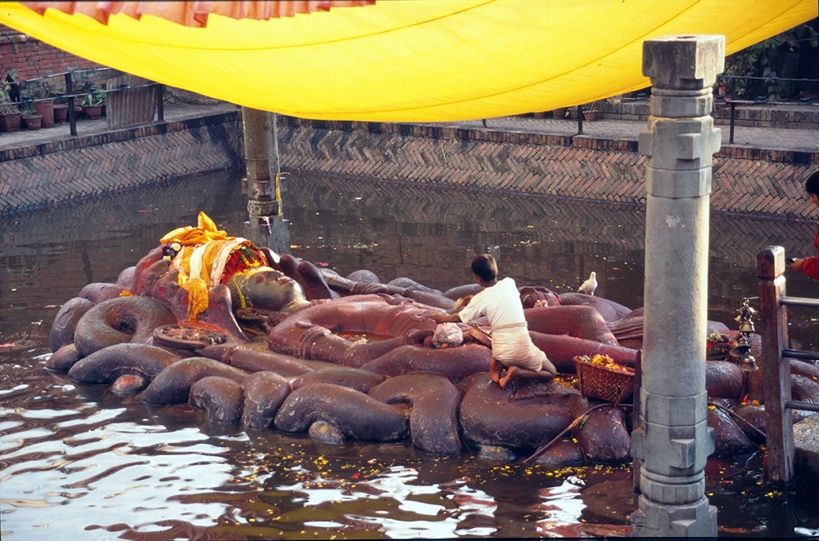 